                                                                                                                                             
Country: Austria
Committee: WHO
Topic Area: Legalization of Euthanasia


As Austria we believe that being euthanized is a right that every person has. It was normal in ancient Greece and Ancient Rome that terminally illness patients were left untreated. It was widely believed that trying to treat such a patient would only bring embarrassment to the doctor, and that this type of practice was generally a wrong practice. But as time progressed, people realized that this was not a bad, shameful method, only that the patient was put to death in a peaceful and painless way, and they accepted it.

 In early 2022, our parliament passed a resolution which is make euthanasia legal with the terms. Euthanasie consists of two Greek words Eu means beautiful and good and Thanatos means death if we combine these two words, it will mean a painless, beautiful and comfortable death.We are supporting that because every human who is sanity-certified can decide every single detail on his death.On the past philosophers such as Socrates, Plato, and Aristotle have advocated the use of euthanasia. Even though the European Court of Human Rights does not see euthanasia as legitimate, it can be said that 'passive euthanasia' tends to be seen as legal when we look at its decisions.

We suggest that every country on this committee should discuss that issue on their superior court but religious belief or other subjective life principles should not be effective in the laws of our countries, if we leave them aside, we think that everyone will agree on this issue.At least passive euthanasia method should be accepted worldwide.





Sources;
https://hipokampusakademi.com/tarihsel-etik-ve-hukuki-baglamda-otenazi/#:~:text=G%C3%BCn%C3%BCm%C3%BCze%20yak%C4%B1n%20anlam%C4%B1%20ile%20ilk,ac%C4%B1lar%C4%B1n%C4%B1%20da%20dindirmek%20oldu%C4%9Funu%20savunmu%C5%9Ftur.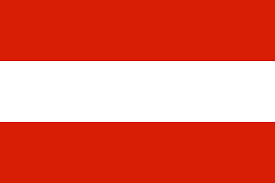 https://www.euronews.com/2022/01/03/new-law-allowing-assisted-suicide-comes-into-effect-in-austria

https://www.nationalreview.com/corner/austria-legalizes-assisted-suicide

https://tr.wikipedia.org/wiki/%C3%96tanazi#Etimolojisi_ve_anlamlar%C4%B1

